Detailed 100 km Course Description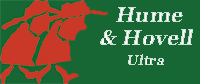 CommentsDistanceAccumulativeCut OffHenry Angel Trackhead Start0.00.0Mt Garland Check Point12.812.8To the 100 km turnaround6.2019.00Mannus Lake Check PointDrop Bag tableSupport Crew Access2.0021.00Mt Garland Check Point4.2025.20Henry Angel Check PointDrop Bag TableSupport Crew AccessSafety Bag check12.838.002.00 pmNorth to Junction Campsite Check Point6.5044.50Coffee Pot Check Point/Drop Bag Table15.259.70The Pines Check PointTurnaroundDrop Bag TableSupport Crew AccessSafety Bag Check10.0069.709.00 pmCoffee Pot Check Point/Drop Bag Table10.0079.70Junction Campsite Check Point15.294.90Henry Angel Check Point6.5101.406.00 amSun24 hours